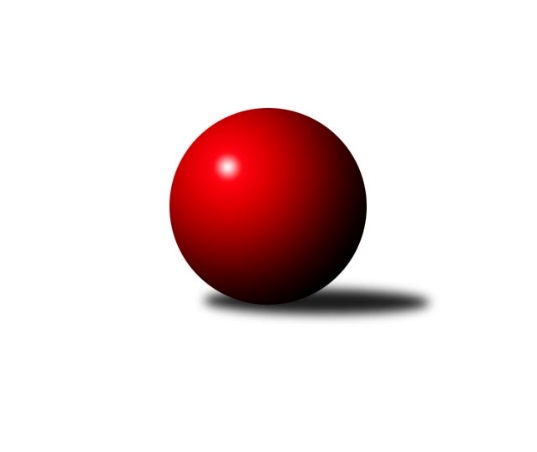 Č.6Ročník 2021/2022	17.10.2021Nejlepšího výkonu v tomto kole: 2701 dosáhlo družstvo: TJ Sparta Kutná HoraDivize AS 2021/2022Výsledky 6. kolaSouhrnný přehled výsledků:TJ Praga Praha 	- AC Sparta Praha	7:1	2623:2508	8.5:3.5	13.10.TJ Sokol Praha-Vršovice	- KK Slavoj Praha B	5.5:2.5	2499:2422	9.0:3.0	14.10.KK Konstruktiva Praha  B	- KK Slavia Praha	7:1	2679:2217	10.0:2.0	14.10.TJ Neratovice	- TJ AŠ Mladá Boleslav 	3:5	2555:2576	5.0:7.0	15.10.TJ Sokol Brandýs n. L.	- SK Meteor Praha B	6:2	2304:2275	7.0:5.0	15.10.TJ Sparta Kutná Hora	- KK Vlašim 	7:1	2701:2562	10.0:2.0	15.10.TJ Sokol Benešov B	- SK Meteor Praha A		dohrávka		1.11.Tabulka družstev:	1.	TJ Praga Praha	5	4	0	1	26.0 : 14.0 	38.0 : 22.0 	 2667	8	2.	TJ Sokol Benešov B	5	4	0	1	24.0 : 16.0 	33.0 : 27.0 	 2571	8	3.	TJ Sparta Kutná Hora	6	4	0	2	30.0 : 18.0 	44.0 : 28.0 	 2540	8	4.	TJ AŠ Mladá Boleslav	6	4	0	2	28.0 : 20.0 	34.0 : 38.0 	 2478	8	5.	KK Vlašim	6	4	0	2	26.0 : 22.0 	37.0 : 35.0 	 2557	8	6.	KK Konstruktiva Praha  B	6	4	0	2	25.0 : 23.0 	36.0 : 36.0 	 2560	8	7.	TJ Sokol Brandýs n. L.	6	3	0	3	27.0 : 21.0 	38.0 : 34.0 	 2425	6	8.	KK Slavoj Praha B	6	3	0	3	26.5 : 21.5 	38.5 : 33.5 	 2564	6	9.	TJ Sokol Praha-Vršovice	6	3	0	3	25.5 : 22.5 	42.0 : 30.0 	 2547	6	10.	KK Slavia Praha	5	2	0	3	17.0 : 23.0 	21.0 : 39.0 	 2406	4	11.	AC Sparta Praha	6	2	0	4	20.0 : 28.0 	34.0 : 38.0 	 2571	4	12.	SK Meteor Praha A	5	1	0	4	14.0 : 26.0 	27.0 : 33.0 	 2482	2	13.	TJ Neratovice	6	1	0	5	17.0 : 31.0 	30.5 : 41.5 	 2494	2	14.	SK Meteor Praha B	6	1	0	5	14.0 : 34.0 	27.0 : 45.0 	 2426	2Podrobné výsledky kola:	 TJ Praga Praha 	2623	7:1	2508	AC Sparta Praha	David Kašpar	 	 189 	 217 		406 	 1:1 	 417 	 	213 	 204		Miroslav Viktorin	Pavel Janoušek	 	 217 	 222 		439 	 2:0 	 411 	 	204 	 207		Vladimíra Pavlatová	Rostislav Kašpar	 	 207 	 212 		419 	 1:1 	 405 	 	209 	 196		Vojtěch Krákora	Milan Komorník	 	 220 	 232 		452 	 2:0 	 410 	 	205 	 205		Petr Neumajer	Josef Kašpar	 	 213 	 236 		449 	 1:1 	 431 	 	216 	 215		Václav Klička	Jaroslav Kourek	 	 240 	 218 		458 	 1.5:0.5 	 434 	 	216 	 218		Petr Hartinarozhodčí: Josef KašparNejlepší výkon utkání: 458 - Jaroslav Kourek	 TJ Sokol Praha-Vršovice	2499	5.5:2.5	2422	KK Slavoj Praha B	Martin Šveda	 	 208 	 217 		425 	 1:1 	 427 	 	228 	 199		Stanislav Březina ml.	Jiří Jabůrek	 	 214 	 193 		407 	 2:0 	 392 	 	209 	 183		Jiří Kašpar	Zbyněk Vilímovský	 	 206 	 238 		444 	 2:0 	 366 	 	193 	 173		Viktor Jungbauer	Jiří Rejthárek	 	 214 	 215 		429 	 2:0 	 404 	 	211 	 193		Anton Stašák	Martin Šmejkal	 	 188 	 210 		398 	 1:1 	 398 	 	199 	 199		David Kuděj	Pavel Grygar	 	 192 	 204 		396 	 1:1 	 435 	 	239 	 196		Petr Pravlovskýrozhodčí: Antonín KrejzaNejlepší výkon utkání: 444 - Zbyněk Vilímovský	 KK Konstruktiva Praha  B	2679	7:1	2217	KK Slavia Praha	Arnošt Nedbal	 	 210 	 223 		433 	 2:0 	 422 	 	202 	 220		Filip Knap	Eva Václavková	 	 201 	 208 		409 	 2:0 	 400 	 	198 	 202		Aleš Jungmann	Emilie Somolíková	 	 241 	 232 		473 	 2:0 	 390 	 	185 	 205		Petr Knap	Jaroslav Pleticha st.	 	 231 	 203 		434 	 1:1 	 414 	 	198 	 216		Karel Vaňata	Michal Ostatnický	 	 231 	 252 		483 	 2:0 	 133 	 	133 	 0		Luboš Zelenka	Ludmila Johnová	 	 229 	 218 		447 	 1:1 	 458 	 	225 	 233		Jan Bürgerrozhodčí: Jiří HnízdilNejlepší výkon utkání: 483 - Michal Ostatnický	 TJ Neratovice	2555	3:5	2576	TJ AŠ Mladá Boleslav 	Jaroslava Fukačová	 	 207 	 204 		411 	 2:0 	 367 	 	190 	 177		Jiří Samolák	Josef Trnka	 	 184 	 197 		381 	 0:2 	 444 	 	217 	 227		Tomáš Křenek	Eva Dvorská	 	 214 	 230 		444 	 1:1 	 413 	 	216 	 197		Michal Horáček	Petr Vacek	 	 209 	 230 		439 	 2:0 	 384 	 	198 	 186		Pavel Palaštuk	Petr Šteiner	 	 217 	 212 		429 	 0:2 	 488 	 	255 	 233		Pavel Horáček ml.	Petr Božka	 	 237 	 214 		451 	 0:2 	 480 	 	255 	 225		Petr Palaštukrozhodčí: Jan KozákNejlepší výkon utkání: 488 - Pavel Horáček ml.	 TJ Sokol Brandýs n. L.	2304	6:2	2275	SK Meteor Praha B	Eva Křenková	 	 172 	 167 		339 	 0:2 	 389 	 	176 	 213		Jiří Novotný	Miloslav Rychetský	 	 193 	 208 		401 	 2:0 	 385 	 	191 	 194		Luboš Soukup	Pavel Kotek	 	 207 	 184 		391 	 1:1 	 384 	 	191 	 193		David Dittrich	Martin Šmejkal	 	 175 	 190 		365 	 0:2 	 382 	 	188 	 194		Ctirad Dudycha	František Čvančara	 	 194 	 201 		395 	 2:0 	 347 	 	174 	 173		Michal Franc	Karel Křenek	 	 199 	 214 		413 	 2:0 	 388 	 	189 	 199		Luboš Polanskýrozhodčí: Karel KřenekNejlepší výkon utkání: 413 - Karel Křenek	 TJ Sparta Kutná Hora	2701	7:1	2562	KK Vlašim 	Zdeněk Rajchman	 	 219 	 230 		449 	 2:0 	 384 	 	201 	 183		Vlastimil Pírek	Jiří Barbora	 	 224 	 222 		446 	 2:0 	 432 	 	223 	 209		Ladislav Hlaváček	Vladimír Holý	 	 222 	 236 		458 	 2:0 	 422 	 	205 	 217		Václav Tůma	Tomáš Jelínek	 	 227 	 228 		455 	 1:1 	 469 	 	213 	 256		Milan Černý	Petr Dus	 	 218 	 233 		451 	 1:1 	 439 	 	230 	 209		Josef Dotlačil	Dušan Hrčkulák	 	 216 	 226 		442 	 2:0 	 416 	 	210 	 206		Jiří Kadlečekrozhodčí: Petr DusNejlepší výkon utkání: 469 - Milan ČernýPořadí jednotlivců:	jméno hráče	družstvo	celkem	plné	dorážka	chyby	poměr kuž.	Maximum	1.	Leoš Vobořil 	TJ Sparta Kutná Hora	474.00	300.5	173.5	3.0	2/3	(490)	2.	Milan Komorník 	TJ Praga Praha 	465.67	312.0	153.7	4.2	2/3	(487)	3.	Zbyněk Vilímovský 	TJ Sokol Praha-Vršovice	462.58	306.1	156.5	2.7	3/3	(477)	4.	Rostislav Kašpar 	TJ Praga Praha 	460.67	307.0	153.7	2.8	3/3	(478)	5.	Michal Hrčkulák 	TJ Sparta Kutná Hora	456.00	302.5	153.5	4.5	2/3	(475)	6.	Michal Vyskočil 	TJ Sokol Benešov B	452.50	307.3	145.3	7.3	4/4	(486)	7.	Josef Kašpar 	TJ Praga Praha 	450.44	311.2	139.2	4.8	3/3	(474)	8.	Jan Bürger 	KK Slavia Praha	443.00	300.8	142.3	4.8	4/4	(458)	9.	Jan Kvapil 	TJ Neratovice	442.50	293.5	149.0	3.3	3/3	(457)	10.	Dušan Hrčkulák 	TJ Sparta Kutná Hora	442.33	303.7	138.7	3.5	3/3	(493)	11.	Petr Brabenec 	TJ Sokol Benešov B	441.75	295.5	146.3	5.9	4/4	(483)	12.	Jaroslav Kourek 	TJ Praga Praha 	440.89	302.9	138.0	6.7	3/3	(458)	13.	Michal Ostatnický 	KK Konstruktiva Praha  B	438.83	302.6	136.3	3.7	3/3	(483)	14.	Emilie Somolíková 	KK Konstruktiva Praha  B	438.67	292.8	145.8	4.8	3/3	(489)	15.	Pavel Janoušek 	TJ Praga Praha 	438.44	294.9	143.6	6.3	3/3	(462)	16.	Anton Stašák 	KK Slavoj Praha B	437.67	298.1	139.6	2.7	3/4	(500)	17.	David Kuděj 	KK Slavoj Praha B	437.00	287.0	150.0	4.8	4/4	(459)	18.	Stanislav Březina  ml.	KK Slavoj Praha B	436.75	302.4	134.4	3.0	4/4	(458)	19.	Ivo Steindl 	SK Meteor Praha A	436.33	304.0	132.3	9.8	3/4	(487)	20.	Miroslav Viktorin 	AC Sparta Praha	435.00	294.7	140.3	5.0	3/4	(458)	21.	Zdeněk Rajchman 	TJ Sparta Kutná Hora	434.78	301.4	133.3	5.4	3/3	(461)	22.	Václav Tůma 	KK Vlašim 	434.75	304.6	130.2	5.3	4/4	(466)	23.	Vladimíra Pavlatová 	AC Sparta Praha	433.42	299.7	133.8	6.5	4/4	(450)	24.	Jiří Kočí 	TJ Sokol Benešov B	433.33	292.3	141.0	5.8	3/4	(461)	25.	Jan Meščan 	TJ Neratovice	433.00	293.0	140.0	8.5	2/3	(435)	26.	Petr Palaštuk 	TJ AŠ Mladá Boleslav 	433.00	294.1	138.9	7.3	5/5	(480)	27.	Karel Křenek 	TJ Sokol Brandýs n. L.	432.67	295.5	137.2	2.9	4/4	(467)	28.	Petr Božka 	TJ Neratovice	431.58	292.3	139.3	3.6	2/3	(451)	29.	Ladislav Hlaváček 	KK Vlašim 	431.50	295.5	136.0	5.7	4/4	(475)	30.	Václav Klička 	AC Sparta Praha	431.50	296.4	135.1	5.3	4/4	(445)	31.	Josef Dotlačil 	KK Vlašim 	431.42	292.7	138.8	4.8	4/4	(474)	32.	Martin Boháč 	SK Meteor Praha A	430.25	296.3	134.0	6.3	4/4	(454)	33.	Miloslav Rychetský 	TJ Sokol Brandýs n. L.	429.92	291.8	138.1	4.6	4/4	(493)	34.	Tomáš Jelínek 	TJ Sparta Kutná Hora	428.50	294.1	134.4	7.3	2/3	(455)	35.	David Dittrich 	SK Meteor Praha B	428.08	292.1	136.0	4.2	4/4	(477)	36.	Vojtěch Krákora 	AC Sparta Praha	427.58	295.5	132.1	5.7	4/4	(479)	37.	Ludmila Johnová 	KK Konstruktiva Praha  B	427.42	294.3	133.1	5.6	3/3	(468)	38.	Jiří Rejthárek 	TJ Sokol Praha-Vršovice	427.17	296.2	131.0	6.3	2/3	(442)	39.	Jiří Jabůrek 	TJ Sokol Praha-Vršovice	426.83	298.8	128.0	6.5	3/3	(447)	40.	David Kašpar 	TJ Praga Praha 	426.33	306.0	120.3	8.2	3/3	(454)	41.	Petr Neumajer 	AC Sparta Praha	424.92	299.6	125.3	7.0	4/4	(443)	42.	Luboš Brabec 	TJ Sokol Benešov B	424.75	294.3	130.5	7.3	4/4	(473)	43.	Dušan Dvořák 	TJ Sokol Benešov B	424.25	297.3	127.0	6.5	4/4	(448)	44.	Petr Hartina 	AC Sparta Praha	424.08	289.7	134.4	4.8	4/4	(469)	45.	Pavel Plachý 	SK Meteor Praha A	424.00	285.0	139.0	4.8	4/4	(447)	46.	Eva Václavková 	KK Konstruktiva Praha  B	423.83	295.0	128.8	6.9	3/3	(448)	47.	Jiří Kadleček 	KK Vlašim 	421.75	293.1	128.7	8.0	4/4	(448)	48.	Aleš Jungmann 	KK Slavia Praha	421.75	295.6	126.1	6.0	4/4	(461)	49.	Pavel Horáček  ml.	TJ AŠ Mladá Boleslav 	421.60	278.5	143.1	6.3	5/5	(488)	50.	Jaroslav Pleticha  st.	KK Konstruktiva Praha  B	420.67	304.3	116.3	10.5	2/3	(434)	51.	Ctirad Dudycha 	SK Meteor Praha B	419.17	293.8	125.3	7.6	4/4	(452)	52.	Jiří Kašpar 	KK Slavoj Praha B	417.08	292.4	124.7	7.7	4/4	(475)	53.	Petr Šteiner 	TJ Neratovice	416.67	294.8	121.8	7.7	3/3	(464)	54.	Antonín Krejza 	TJ Sokol Praha-Vršovice	414.50	289.5	125.0	6.2	3/3	(435)	55.	Pavel Novák 	SK Meteor Praha B	413.00	297.3	115.7	8.7	3/4	(432)	56.	Luboš Polanský 	SK Meteor Praha B	411.92	286.9	125.0	6.3	4/4	(444)	57.	Filip Knap 	KK Slavia Praha	411.88	283.4	128.5	4.9	4/4	(424)	58.	Miroslav Bubeník 	KK Slavoj Praha B	411.33	286.5	124.8	11.3	3/4	(446)	59.	Martin Šveda 	TJ Sokol Praha-Vršovice	409.50	295.3	114.2	12.0	2/3	(425)	60.	Pavel Palaštuk 	TJ AŠ Mladá Boleslav 	408.70	275.7	133.0	5.6	5/5	(429)	61.	Arnošt Nedbal 	KK Konstruktiva Praha  B	407.92	291.8	116.2	5.6	3/3	(453)	62.	Jan Kozák 	TJ Neratovice	407.83	274.7	133.2	5.8	3/3	(441)	63.	Vladimír Holý 	TJ Sparta Kutná Hora	407.33	278.7	128.7	7.4	3/3	(477)	64.	Karel Vaňata 	KK Slavia Praha	406.75	287.5	119.3	8.3	4/4	(417)	65.	Vlastimil Pírek 	KK Vlašim 	405.50	296.8	108.7	11.8	4/4	(430)	66.	Milan Mikulášek 	SK Meteor Praha A	404.88	285.0	119.9	9.9	4/4	(446)	67.	Viktor Jungbauer 	KK Slavoj Praha B	404.44	276.9	127.6	6.9	3/4	(472)	68.	Petr Dus 	TJ Sparta Kutná Hora	404.00	278.8	125.3	8.3	2/3	(451)	69.	Jindřich Sahula 	SK Meteor Praha A	403.63	274.9	128.8	8.5	4/4	(478)	70.	Ladislav Zahrádka 	SK Meteor Praha A	402.50	279.5	123.0	7.8	4/4	(423)	71.	Eva Dvorská 	TJ Neratovice	402.33	281.0	121.3	9.3	3/3	(444)	72.	František Čvančara 	TJ Sokol Brandýs n. L.	402.22	290.6	111.7	10.4	3/4	(420)	73.	Martin Šmejkal 	TJ Sokol Praha-Vršovice	402.17	286.5	115.7	7.5	2/3	(433)	74.	Marek Červ 	TJ Sokol Benešov B	401.75	282.6	119.1	8.5	4/4	(424)	75.	Jiří Barbora 	TJ Sparta Kutná Hora	400.83	285.2	115.7	7.8	3/3	(462)	76.	Michal Horáček 	TJ AŠ Mladá Boleslav 	399.00	293.0	106.0	9.8	4/5	(424)	77.	Pavel Grygar 	TJ Sokol Praha-Vršovice	395.00	273.3	121.7	9.8	2/3	(419)	78.	Josef Trnka 	TJ Neratovice	393.00	279.3	113.7	9.0	3/3	(439)	79.	Luboš Soukup 	SK Meteor Praha B	392.78	287.6	105.2	9.6	3/4	(425)	80.	Zdeněk Novák 	KK Slavia Praha	392.67	273.8	118.8	9.5	3/4	(404)	81.	Petr Knap 	KK Slavia Praha	392.67	283.7	109.0	10.2	3/4	(422)	82.	Jiří Novotný 	SK Meteor Praha B	381.67	268.7	113.0	9.7	3/4	(389)	83.	Pavel Kotek 	TJ Sokol Brandýs n. L.	374.25	272.0	102.3	10.8	4/4	(409)	84.	Jiří Samolák 	TJ AŠ Mladá Boleslav 	371.75	270.0	101.8	14.5	4/5	(407)	85.	Michal Franc 	SK Meteor Praha B	365.89	266.2	99.7	14.7	3/4	(400)	86.	Martin Šmejkal 	TJ Sokol Brandýs n. L.	363.50	268.3	95.3	12.8	4/4	(383)		František Rusín 	KK Slavoj Praha B	490.00	335.0	155.0	3.0	1/4	(490)		Jindřich Valo 	KK Slavoj Praha B	470.50	310.0	160.5	1.0	2/4	(499)		Karel Wolf 	TJ Sokol Praha-Vršovice	451.00	309.0	142.0	6.0	1/3	(451)		Jiří Pavlík 	KK Slavoj Praha B	447.00	306.3	140.8	4.3	2/4	(493)		Milan Černý 	KK Vlašim 	442.83	304.7	138.2	7.0	2/4	(469)		Tomáš Křenek 	TJ AŠ Mladá Boleslav 	442.67	300.3	142.3	5.7	3/5	(453)		Václav Sommer 	TJ Sokol Brandýs n. L.	441.75	311.5	130.3	4.8	2/4	(482)		Miroslav Pessr 	KK Vlašim 	439.00	305.0	134.0	7.0	1/4	(439)		Petr Pravlovský 	KK Slavoj Praha B	435.00	308.0	127.0	8.0	1/4	(435)		Josef Cíla 	TJ AŠ Mladá Boleslav 	434.50	289.5	145.0	3.5	2/5	(445)		Martin Dubský 	AC Sparta Praha	429.00	280.0	149.0	5.0	1/4	(429)		Jan Barchánek 	KK Konstruktiva Praha  B	429.00	290.0	139.0	3.0	1/3	(429)		Josef Hladík 	TJ Sokol Praha-Vršovice	429.00	315.0	114.0	9.0	1/3	(429)		Ladislav Kalous 	TJ Sokol Benešov B	427.00	305.0	122.0	3.0	1/4	(427)		Petr Vacek 	TJ Neratovice	421.00	284.0	137.0	3.5	1/3	(439)		Jiří Franěk 	TJ Sokol Benešov B	420.00	286.0	134.0	4.0	1/4	(420)		Jaroslav Pleticha  ml.	KK Konstruktiva Praha  B	420.00	287.0	133.0	7.0	1/3	(420)		Pavlína Kašparová 	TJ Praga Praha 	419.00	302.0	117.0	11.0	1/3	(419)		Karel Drábek 	TJ Sokol Benešov B	418.00	284.0	134.0	2.0	1/4	(418)		Pavel Horáček  st.	TJ AŠ Mladá Boleslav 	416.00	294.0	122.0	3.0	1/5	(416)		Pavel Holec 	TJ Sokol Brandýs n. L.	412.00	302.0	110.0	8.0	2/4	(416)		Petr Horáček 	TJ AŠ Mladá Boleslav 	409.00	278.8	130.3	8.0	2/5	(428)		Vladimír Sommer 	TJ Sokol Brandýs n. L.	408.00	293.0	115.0	6.0	1/4	(408)		Jan Červenka 	AC Sparta Praha	406.50	293.5	113.0	8.0	1/4	(407)		František Pícha 	KK Vlašim 	405.00	255.0	150.0	11.0	1/4	(405)		Jaroslava Fukačová 	TJ Neratovice	401.33	291.3	110.0	7.7	1/3	(411)		Ivana Kopecká 	TJ Sparta Kutná Hora	397.00	291.0	106.0	13.0	1/3	(397)		Miroslav Šostý 	SK Meteor Praha B	393.00	279.0	114.0	13.0	1/4	(393)		Lukáš Pelánek 	TJ Sokol Praha-Vršovice	377.00	272.0	105.0	17.0	1/3	(377)		Miroslav Klabík 	TJ Sokol Praha-Vršovice	370.00	251.0	119.0	10.0	1/3	(370)		Ivana Vlková 	SK Meteor Praha A	356.00	251.0	105.0	10.0	1/4	(356)		Eva Křenková 	TJ Sokol Brandýs n. L.	344.00	260.5	83.5	15.0	1/4	(349)		Luboš Zelenka 	KK Slavia Praha	275.00	218.5	56.5	3.0	2/4	(417)Sportovně technické informace:Starty náhradníků:registrační číslo	jméno a příjmení 	datum startu 	družstvo	číslo startu11829	Eva Křenková	15.10.2021	TJ Sokol Brandýs n. L.	2x1134	Miroslav Viktorin	13.10.2021	AC Sparta Praha	3x5169	Jiří Novotný	15.10.2021	SK Meteor Praha B	4x
Hráči dopsaní na soupisku:registrační číslo	jméno a příjmení 	datum startu 	družstvo	Program dalšího kola:7. kolo18.10.2021	po	19:30	AC Sparta Praha - TJ Sokol Praha-Vršovice	19.10.2021	út	17:30	KK Slavia Praha - TJ Sokol Brandýs n. L.	20.10.2021	st	17:00	KK Vlašim  - KK Konstruktiva Praha  B	20.10.2021	st	17:30	SK Meteor Praha A - TJ Neratovice	21.10.2021	čt	18:00	SK Meteor Praha B - TJ Sokol Benešov B	22.10.2021	pá	17:00	TJ AŠ Mladá Boleslav  - TJ Praga Praha 	22.10.2021	pá	17:30	KK Slavoj Praha B - TJ Sparta Kutná Hora	Nejlepší šestka kola - absolutněNejlepší šestka kola - absolutněNejlepší šestka kola - absolutněNejlepší šestka kola - absolutněNejlepší šestka kola - dle průměru kuželenNejlepší šestka kola - dle průměru kuželenNejlepší šestka kola - dle průměru kuželenNejlepší šestka kola - dle průměru kuželenNejlepší šestka kola - dle průměru kuželenPočetJménoNázev týmuVýkonPočetJménoNázev týmuPrůměr (%)Výkon1xPavel Horáček ml.AŠ M.B. 4881xPavel Horáček ml.AŠ M.B. 114.334881xMichal OstatnickýKonstruktiva B4832xPetr PalaštukAŠ M.B. 112.454802xPetr PalaštukAŠ M.B. 4801xMichal OstatnickýKonstruktiva B110.814833xEmilie SomolíkováKonstruktiva B4734xZbyněk VilímovskýVršovice109.284441xMilan ČernýVlašim 4691xJaroslav KourekPraga 109.064582xMichal VyskočilBenešov B4683xEmilie SomolíkováKonstruktiva B108.51473